 ГЛАВА АДМИНИСТРАЦИИ 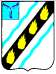 СОВЕТСКОГО МУНИЦИПАЛЬНОГО  РАЙОНА  САРАТОВСКОЙ ОБЛАСТИ  О С Т А Н О В Л Е Н И Еот  06.08.2007  №267 р.п. Степное  благодарственном письме администрацииСоветского муниципального района  целью поощрения юридических и физических лиц за многолетний и безупречный  труд,  высокие  достижения  в  профессиональной  деятельности, активное участие в общественной жизни района и иные особые заслуги перед Советским муниципальным районом ПОСТОНОВЛЯЮ: Утвердить положение о благодарственном письме администрации  Советского муниципального района согласно приложению. А.В. Стрельников  2 Приложение  постановлению главы администрации района от  06.08.2007  №267 Положение  Благодарственном письме администрации Советского муниципального района   Благодарственное  письмо  администрации  Советского  муниципального района является поощрением за многолетний и безупречный труд, высокие достижения  в  профессиональной  деятельности,  активное  участие  в общественной жизни района и иные особые заслуги.   Благодарственное  письмо  администрации  Советского  муниципального района  может  вручаться  гражданам  Российской  Федерации,  иностранным  гражданам, трудовым коллективам предприятий, учреждений, организаций, а также юридическим лицам.   С  ходатайством  о  вручении  Благодарственного  письма  администрации Советского  муниципального  района  вправе  обратиться  органы  местного самоуправления, предприятия, организации и учреждения независимо  от форм собственности.   Благодарственное  письмо  администрации  Советского  муниципального района вручается лицам, проработавшим не менее 1 года на предприятии, в организации  учреждении, возбудившим ходатайство.   При  внесении  предложений  о  вручений  Благодарственного  письма администрации  Советского  муниципального  района  представляются следующие документы:  ходатайство; характеристика производственной, научной, общественной деятельности и других заслуг;  сведения о достижениях представленного к награждению.  Документы,  указанные  в  пункте  5  настоящего  Положения, представляются  в  отдел  по  взаимодействию  с  органами  местного самоуправления поселений, организационной и контрольно- кадровой работе администрации Советского муниципального района не позднее, чем 20 дней до предполагаемой даты награждения.   О  вручении  Благодарственного  письма  администрации  Советского муниципального  района  издается  распоряжение  главы  администрации Советского муниципального района. Подготовку проектов распоряжений о вручении Благодарственного письма администрации Советского муниципального района, учет и регистрацию лиц, которым  вручены  Благодарственные  письма  администрации  Советского муниципального района, осуществляет отдел по взаимодействию с органами   3 местного самоуправления поселений, организационной и контрольно- кадровой работе.   Повторное  вручение  Благодарственного  письма  администрации Советского муниципального района возможно не ранее, чем через 1 год после предыдущего вручения.   Вручение  Благодарственного  письма  администрации  Советского муниципального  района  осуществляется  Главой  администрации  Советского муниципального района или по его поручению другим должностным лицом. Верно: Управляющая делами администрации района                         О.Н. Грязнова 